Temirbek Zhurgenov Kazakh National Academy of ArtsFaculty of «Choreography»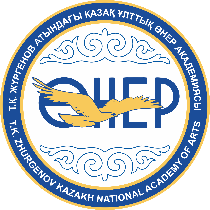 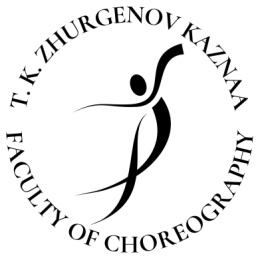 APPLICATION FOR PARTICIPATION INV YOUTH CHOREOGRAPH COMPETITION«ULY DALA JASTARY 2023»DateFull name												 signatureThe completed application is signed on the computer by hand and two application files are sent to the specified e-mail address: Word and a scanned copy in PDF format1Full name2Date and place of birth3The name of the educational institution where the contestant is studying4Group, course5Address of residence6Phone number7E-mail8Instagram@9Choreographic composition submitted for the competition (composer, name, direction of dance)10Duration11Link to the video of the dance presented at the competition12What specialty do you plan to enter (pedagogy of choreography, pedagogy of modern choreography, pedagogy of sports ballroom dancing, art of ballet master)?